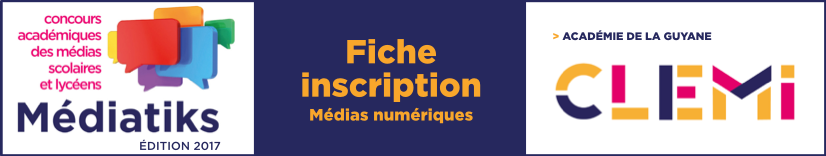 >> TITRE DU MEDIA EN LIGNE : 	>> ADRESSE INTERNET : 	>> ETABLISSEMENT : Nom : 	Adresse : 	Code postal : 		Ville : 	Téléphone : 		Courriel : 	Nombre d’élèves : 	 	Chef d’établissement : 	>> RESPONSABLE DE PUBLICATION DU MEDIA EN LIGNE :Nom : 	Qualité dans l’établissement : 	□ Elève   ◻ Chef d’établissement   ◻ Professeur   ◻ CPE	◻ Professeur documentaliste   ◻ Assistant d’éducation   ◻ Surveillant	◻ Autre (préciser) : 	Adresse : 	Code postal : 		Ville : 	Téléphone : 		Courriel : 	>> PERSONNE RESSOURCE à CONTACTER :Nom et qualité dans l’établissement : 	Téléphone : 		Courriel : 	>> HEBERGEMENT :Fournisseur d’accès Internet (préciser) :  	Serveur institutionnel :	◻ Etablissement   	◻ Rectorat   	◻ ENT	◻ Autre (préciser) : 	>> FORMULE DU MEDIA EN LIGNE : Date de création : 	 	Rythme d’actualisation : 	 >> COMPOSITION DE L’EQUIPE DE RÉDACTION :Nombre et qualité (élèves, professeurs, autres) : 	Tranche d’âge des élèves ou niveaux de classe : 	>> MOYENS TECHNIQUES UTILISES :Pour le web-design : 	Logiciel(s), plateforme : 	Les moyens appartiennent-ils à l’établissement ? : 	>> MODE DE FINANCEMENT (partenariat, sponsoring, autre...) :>> LECTORAT : □ Tout public   ◻ Accès restreint (préciser) : 	 Nombre moyen de visites (si possible) : 	>> PRÉSENTEZ VOTRE MEDIA EN LIGNE (historique, structure, choix des thématiques, etc.) :>> Comment avez-vous eu connaissance de ce concours ?Je déclare accepter le règlement du concours Médiatiks, organisé par le Clemi de Guyane, le Réseau Canopé et le pôle vie de l’élève du rectorat de GuyaneNom et qualité : 		SignatureCe bulletin doit parvenir avant le 05 AVRIL 2017, à :Clemi Canopé de GuyaneConcours Médiatiks16bvd de la République97300 CAYENNE CEDEXLes informations recueillies feront l’objet d’un traitement informatique par le CLEMI.Conformément à la loi « informatique et libertés » du 6 janvier 1978 modifiée en 2004, vous bénéficiez d’un droit d’accès et de rectification aux informations qui vous concernent, que vous pouvez exercer en vous adressant au CLEMI national, 391bis rue de Vaugirard 75015 Paris. Vous pouvez également, pour des motifs légitimes, vous opposer au traitement des données vous concernant.